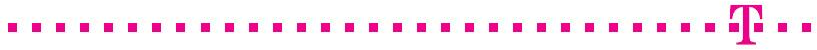 Uslovi korišćenja web straniceDokumenti, podaci i informacije objavljeni na web stranicama www.telekom.me se ne smiju reprodukovati, distribuirati ili na bilo koji način koristiti u komercijalne svrhe bez izričitog pristanka CrnogorskogTelekoma a.d. Podgorica (u daljem tekstu: CT ) ili na bilo koji način koji može uzrokovati štetu CT-u ili bilo kojoj trećoj strani. Dokumenti, podaci i informacije objavljeni na ovim web stranicama mogu se koristiti samo za individualne potrebe korisnika, uz poštovanje svih autorskih i srodnih prava, te prava trećih lica.Korišćenjem sadržaja ovih web stranica korisnik prihvata sve rizike koji nastaju iz korišćenja ovih web stranica, te prihvata da će sadržaj ovih web stranica koristiti isključivo za ličnu upotrebu i na sopstvenu odgovornost. CT se u potpunosti odriče svake odgovornosti:koja na bilo koji način može nastati iz, ili je na bilo koji način vezana za korišćenje ovih web stranica,za bilo koje radnje korisnika nastale upotrebom ili zloupotrebom sadržaja ovih web stranica,za bilo kakvu štetu koja može nastati korisniku ili bilo kojoj trećoj strani u vezi sa upotrebom ili zloupotrebom korišćenja sadržaja ovih web stranica.Ove web stranice sadrže i dokumente, podatke, informacije, kao i veze (linkove) do drugih Internet stranica kreiranih od strane trećih lica koje će se, kad god je to moguće, kao takve označavati. CT nema nadzor nad navedenim dokumentima, podacima, informacijama ili drugim Internet stranicama, te se u potpunosti odriče svake odgovornosti, uključujući ali ne ograničavajući se na tačnost, potpunost i dostupnost sadržaja na Internet stranicama kreiranim od strane trećih lica.CT se obavezuje da će poštovati anonimnost i privatnost korisnika ovih web stranica. CT može prikupljati lične podatke korisnika, kao što su ime, adresa, telefonski broj ili e-mail adresa samo ako iste korisnik dobrovoljno dostavi CT-u. CT će navedene podatke koristiti isključivo u svrhu što boljeg uvida i razumijevanja pojedinačnih potreba i zahtjeva korisnika kao i razvijanja mogućnosti što kvalitetnijeg pružanja svih usluga CT-a na zadovoljstvo korisnika. CT se obavezuje da navedene podatke neće učiniti dostupnim bilo kojoj trećoj strani bez izričitog pristanka korisnika.CT zadržava pravo izmjene sadržaja ovih web stranica, te neće biti odgovoran ni za kakve moguće posljedice proizašle iz takvih izmjena. CT zadržava pravo izmjene cijena pojedinih usluga. Važeće cijene svih usluga objavljene su u Službenom CT Cjenovniku dostupnom na stranici https://telekom.me/privatni-korisnici/korisnicka-zona/clanak/cjenovnici.Uslovi kupovine i plaćanja preko internet prodajnih mjesta Crnogorskog TelekomaPRODAJNO MJESTO:Crnogorski Telekom A.D.Podgorica, sa sjedištem ul. Moskovska 29, 81000 Podgorica, Crna Gora, PDV: 20/31-00049-4PIB: 02289377Šifra djelatnosti: 6110Upis u Centralni Registar Privrednih Subjekata Poreske Uprave pod registarskim brojem 4-0000618/048. Kontakt e-mail za reklamacije: webshop@telekom.me
Kontakt broj korisničkog servisa: 1500Radno vrijeme: 0-24hUSLOVI:Ovi Uslovi kupovine i plaćanja preko internet prodajnih mjesta Crnogorskog Telekoma odnose se na sljedeća prodajna mjesta:Mobilna aplikacija Telekom MEMobilna aplikacija Telekom ME je mobilna aplikacija za operativne sisteme Android i iOS, koja korisnicima omogućava: uvid u servise Crnogorskog Telekoma koje koriste i račune za iste, upravljanje telekomunikacionim uslugama, plaćanje mjesečnih računa putem platnih kartica,vršenje dopuna za prepaid računa korisnika putem platnih kartica, pomoć i podršku pri rješavanju problema, kupovinu uređaja/proizvoda i servisa i još mnogo drugih mogućnosti.WebShop - online prodajno mjesto na zvaničnom web sajtu Crnogorskog Telekoma, koje se nalazi na lokaciji www.telekom.meWebShop je online prodajno mjesto, tj. web trgovina koja se nalazi na zvaničnom web sajtu Crnogorskog Telekoma www.telekom.me, kao njegov integralni dio. U WebShopu je omogućena kupovina uređaja/proizvoda i servisa Crnogorskog Telekoma, dopune prepaid računa i druge mogućnosti.WiFi PortalNa Telekom HotSpot lokacijama omoguceno je korišćenje bežicnog pristupa internetu putem Telekom WiFi mreže. WiFi portal je web sajt putem koga korisnici mogu kupiti i aktivirati kartu za pristup bežicnom internetu putem Telekom WiFi mreže.Plaćanje preko internet prodajnih mjesta Crnogorskog Telekoma će obuhvatati sljedeće tipove transakcija:Plaćanje mjesečnih računa platnom karticom,Prepaid dopune platnom karticom,Kupovina uređaja/proizvoda i usluga platnom karticom.Platne kartice koje prihvataju internet prodajna mjesta Crnogorskog Telekoma su MasterCard, Maestro i Visa.MasterCard - www.mastercard.comMaestro - www.maestrocard.comVisa - www.visa.comPlaćanje karticama je realizovano u saradnji sa AllSecure doo i Hipotekarnom bankom AD Podgorica i obavlja se na bezbjedan i sertifikovan način, preko AllSecure Paymet Gateway-a, jednostavnim unosom podataka sa platne kartice.Nakon što se unesu podaci o kartici i potvrdi plaćanje, banka autorizuje transakciju i time je porudžbina odobrena i ulazi u dalji proces pripreme za isporuku. Iznos će biti rezervisan na Vašoj kartici (računu) i neće Vam biti raspoloživ za drugu namjenu.Transkacija će biti kompletirana i iznos skinut sa Vašeg računa tek kada su proizvodi pripremljeni za transport i predati kurirskoj službi. U slučaju da se plaćanje ne kompletira, odnosno iznos se ne skine sa računa do isteka 14 dana od dana prihvatanja Vaše porudžbine, ta porudžbenica će biti otkazana i izbrisana. Nakon isteka roka od 14 dana, novac rezervisan na Vašem računu se oslobadja i biće Vam ponovo na raspolaganju. Nakon toga možete ponoviti istu ili novu porudžbinu i izvršiti plaćanje vezano za njih.Provjerite kod banke koja je karticu izdala da li Vaša kartica podržava plaćanje preko Interneta.4. ZAŠTITA PODATAKA PRILIKOM PLAĆANJA KARTICAMAPrilikom unošenja podataka o platnoj kartici, povjerljive informacije se prenose putem javne mreže u zaštićenoj (kriptovanoj) formi upotrebom SSL protokola, primjenom najsavremenijih metoda tokenizacije osjetljivih podataka, i u skladu sa PCI-DSS standardima. Time je  omogućen  siguran  prenos  informacija,  te  onemogućen  nedozvoljen  pristup podacima  prilikom  komunikacije  između  korisnikovog  računara/telefona  i   sistema Payment Gateway-a, i obratno.Crnogorski Telekom ne čuva brojeve kreditnih kartica na svojoj strani i brojevi nisu dostupni neovlašćenim osobama.3D Secure zaštita za sve trgovce i kupce - AllSecure Payment Gateway koristi najviše globalne standarde zaštite i privatnosti podataka. Svi trgovci koji koriste AllSecure Payment Gateway su automatski uključeni u 3D-Secure zaštitu, čime se kupcima garantuje bezbjednost kupovine. Brojevi platnih kartica kupaca se ne čuvaju na sistemu trgovca, a sami upis se štiti SSL enkripcijom podataka.PCI DSS Standardi - AllSecure Payment Gateway se konstantno usaglašava sa svim zahtjevima kartičarskih organizacija u cilju povećanja nivoa bezbednosti trgovaca i kupaca. Od 2005. godine do danas, bez prekida, sistem je sertifikovan kao PCI-DSS Level 1, što predstavlja najviši standard u industriji. PCI Data Security Standard (PCI-DSS) je norma koja definiše neophodne mjere bezbjednosti pri obradi, čuvanju i prenošenju osjetljivih kartičarskih podataka. PCI Standardima se štite osjetljivi podaci o korisniku kartice tokom cijelog procesa plaćanja: od momenta unosa podataka na prodajnom mjestu trgovca, tokom komunikacija između trgovca i relevantnih banaka i kartičarskih organizacija, kao i kasnije čuvanje tih podataka.5.IZJAVA O PRIVATNOSTICrnogorski Telekom se obavezuje pružati zaštitu ličnih podataka kupaca na način da prikuplja samo osnovne podatke o kupcima / korisnicima koji su neophodni za ispunjenje obaveza po osnovu pruženih usluga.Svi se podaci o korisnicima strogo čuvaju i dostupni su samo Crnogorskom Telekomu kojem su ti podaci neophodni za obavljanje predmetne djelatnosti.6. IZJAVA O KONVERZIJIIzjava o konverziji - Sva plaćanja će biti obavljena u eurima ( € ). Ukoliko se plaćanje obavlja platnim karticama inostranih Banaka izdavalaca, iznos transakcije će biti konvertovan u lokalnu valutu korisnika kartice, prema kursu kartičnih kuća Visa/Mastercard.7. NARUČIVANJEKupac naručuje uređaj-e/proizvod-e putem elektronskog obrasca narudžbe.Kupcem se smatra svaka osoba koja elektronski naruči barem jedan uređaj/proizvod, popuni tražene podatke i pošalje narudžbu.Sve cijene uređaja/proizvoda su istaknute na prodajnim mjestima za isto I izražene su u eurima, s PDV-om.Roba se naručuje elektronskim oblikom na prodajnim mjestima iz člana 2 I pritiskom na određeniuređaj/proizvod te spremanjem istog u korpu. Roba se smatra naručenom u trenutku kada kupac odabere te potvrdi način plaćanja.8. DOSTAVA I PRIGOVORNaručeni uređaji/ proizvodi pakuju se na način da tokom uobičajenog rukovanja I transporta ne budu oštećeni.Crnogorski Telekom se obavezuje poslati uređaje/ proizvode kupcu po prijemu potvrde da je odobrena online transakcija.Dostava uređaja/proizvoda se vrši u roku od 30 dana od dana narudžbe izvršene saglasno ovim Uslovima. Ukoliko kupac ne primi uređaj/ proizvod u navedenom roku kupac ima pravo da o tome bez odlaganja obavijestiti Crnogorski Telekom na adresu webshop@telekom.me kako bi Crnogorski Telekom preduzeo radnje pronalaska pošiljke ili da pošalje zamjensku pošiljku.Prilikom preuzimanja uređaja/proizvoda kupac je dužan provjeriti stanje primljene pošiljke, te je dužan da u slučaju oštećenja uređaja/proizvoda isti odmah reklamira dostavljaču.Ukoliko kupac odbije primiti pošiljku koju je naručio Crnogorski Telekom ima pravo tražiti od kupca nadoknadu svih troškova koji su vezani za isporuku.Dostava uređaja/proizvoda je besplatna na teritoriji Crne Gore.U slučaju prigovora kupca za robu/proizvod i/ili servis isporučen po ovim Uslovima saglasno pozitivnim zakonskim propisima, a upućene na adresu iz člana 1, Crnogorski Telekom će u slučaju opravdanostiprigovora kupcu obezbijediti: za robu/proizvod zamjenu robe/proizvoda ili povraćaj novca za isto saglasno pozitivnim zakonskim propisima (zavisno od stepena opravdanosti prigovora), a za servis obeštećenje saglasno pretplatničkom ugovoru.Crnogorski Telekom je dužan da opravku ili zamjenu robe/proizvoda po prigovoru nesabraznosti ugovoru izvršiti u primjerenom roku, ali ne dužem od 15 dana od dana podnošenja zahtjeva.9. CIJENA U slučaju promjene cijene od trenutka narudžbe do potvrde narudžbe, na korisnika se imaju primijeniti cijene koje su bile važeće u trenutku narudžbe.10. SPOR Svaki spor između kupca i prodavca će se rješavati sporazumno. U slučaju da nije moguće sporazumno riješiti spor, nadležnost je suda u Podgorici.11. Povraćaj sredstavaU slučaju povraćaja sredstava kupcu koji je prethodno platio nekom od platnih kartica, djelimično ili u cjelosti,  bez obzira na razlog  vraćanja, taj povraćaj se vrši isključivo preko iste VISA, Maestro ili MasterCard kartice koja je korišćena za plaćanje.12.OSTALOOvi Uslovi su istaknuti na prodajnim mjestima Crnogorski Telekoma iz člana 2 sa adresom www.telekom.me, te se sa istim kupac može upoznati prije nego što naruči robu/proizvod.U slučaju promjene ovih Uslova Crnogorski Telekom će o istom blagovremeno informisati kupce isticanjem obavještenja o promjenama na prodajnim mjestima saglasno prethodnom stavu.Podgorica, 29.07.2020. godineCrnogorski Telekom a.d, Podgorica